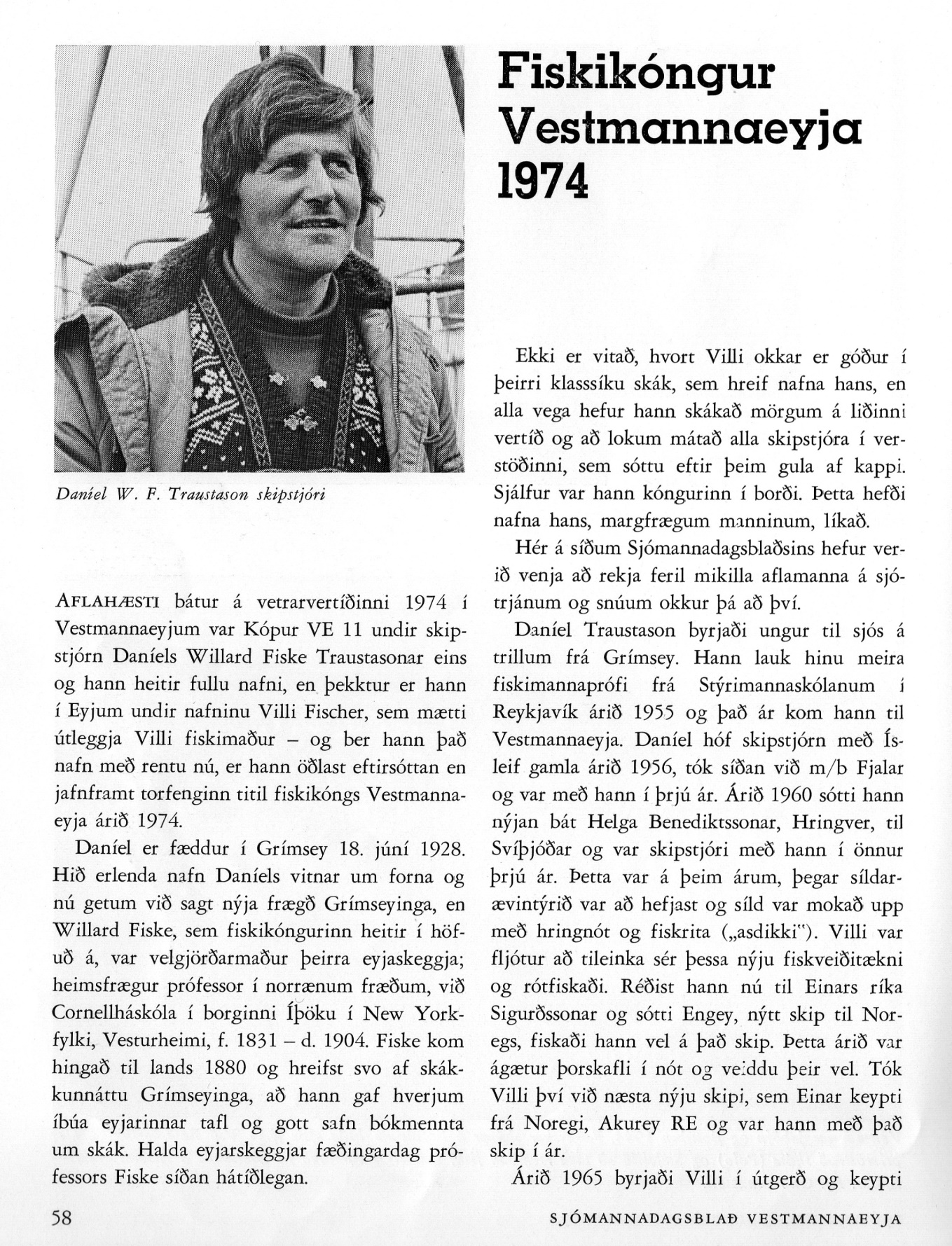 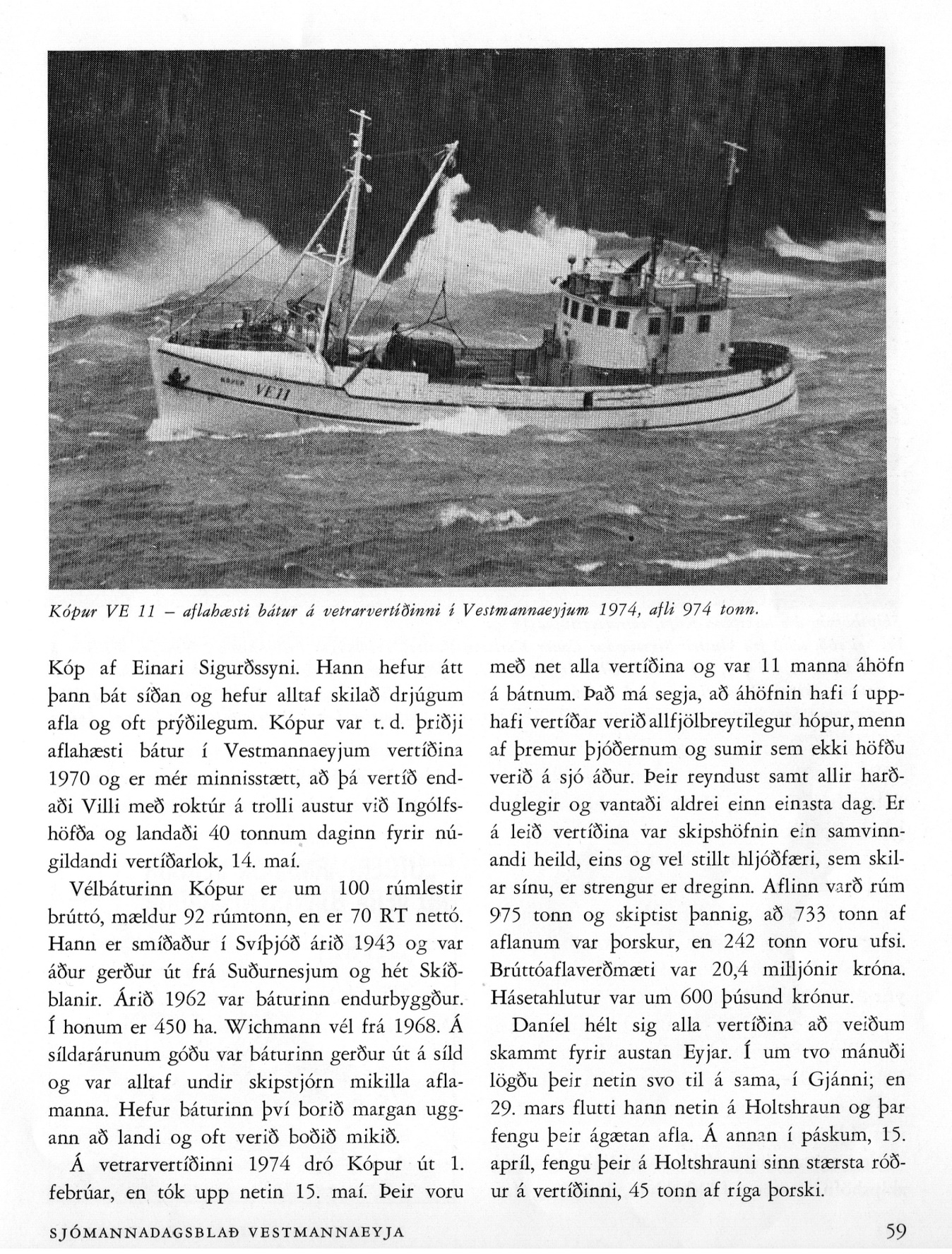 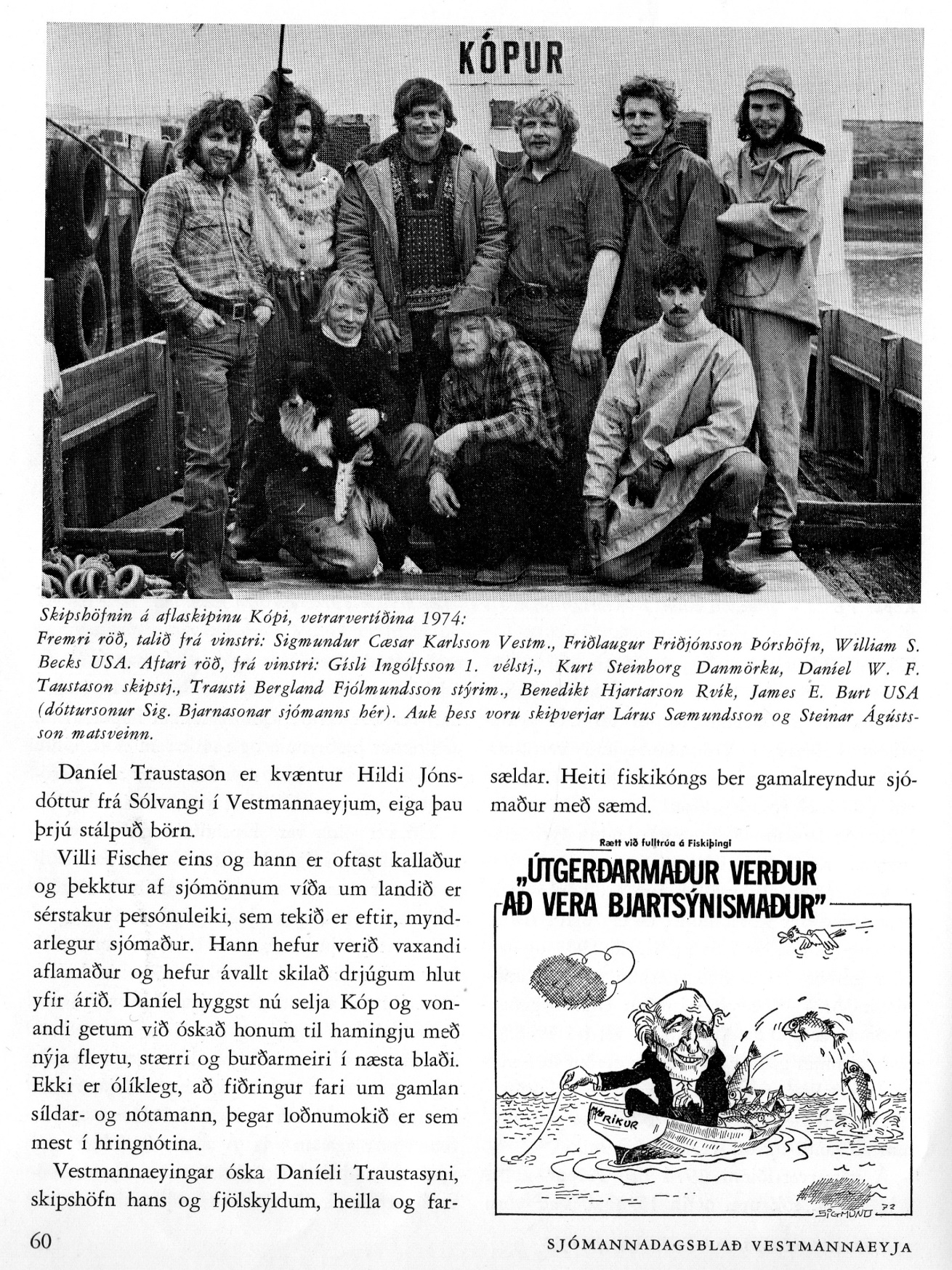 Tekið uppúr sjómannadagsblaðinu 1973 og 74.